KOKOŠKA – STOJALO ZA PIRHE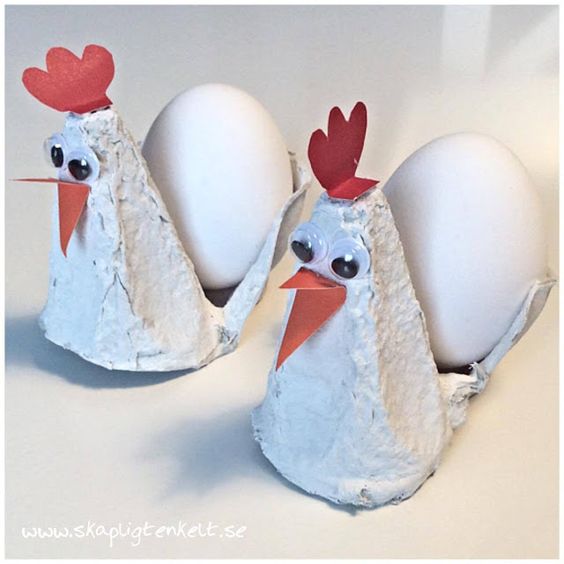 Vir fotografije: https://www.pinterest.com/pin/387380005435226741/POTREBUJEŠKARTONASTO EMBALAŽO OD JAJCKOŠČEK RDEČEGA IN KOŠČEK ORANŽNEGA KARTONAMIGAJOČE OČI (ČE JIH NIMAŠ, JIH NARIŠEŠ S FLOMASTROM)ČRN FLOMASTERŠKARJETEKOČE LEPILOPOSTOPEKIZ KARTONASTE EMBALAŽE OD JAJC IZREŽEŠ VOGALNI DEL, KOT KAŽE SLIKA NA NASLEDNJI STRANI.IZ ORANŽNEGA KARTONA IZREŽEŠ KLJUNČEK, IZ RDEČEGA PA ROŽO. OBOJE PRILEPIŠ NA KOKOŠKINO GLAVO.NATO PRILEPIŠ ŠE OČI OZ. JIH NARIŠEŠ.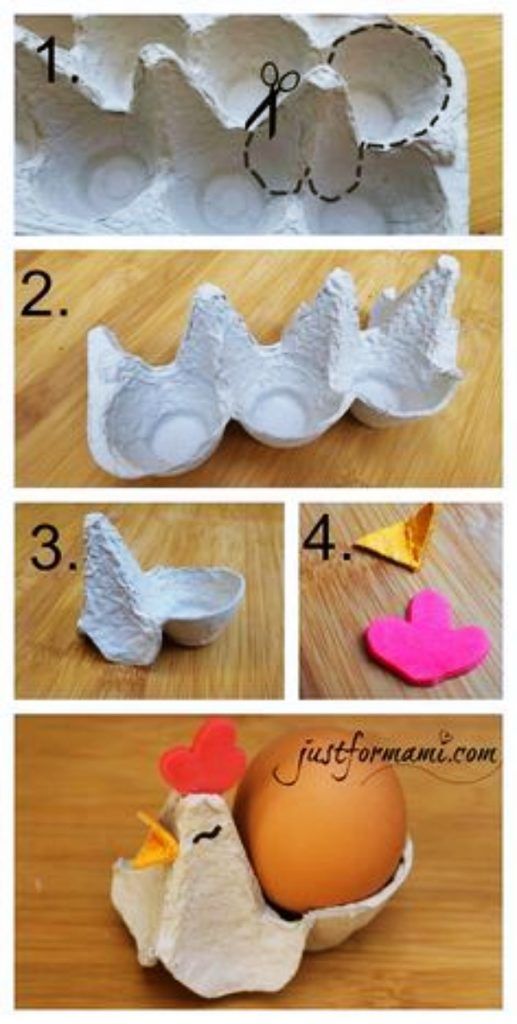 Vir fotografije: https://www.pinterest.com/pin/264093965636930031/